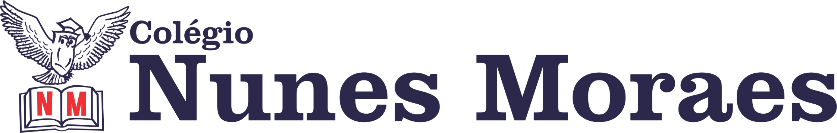     Sem Mandamentos 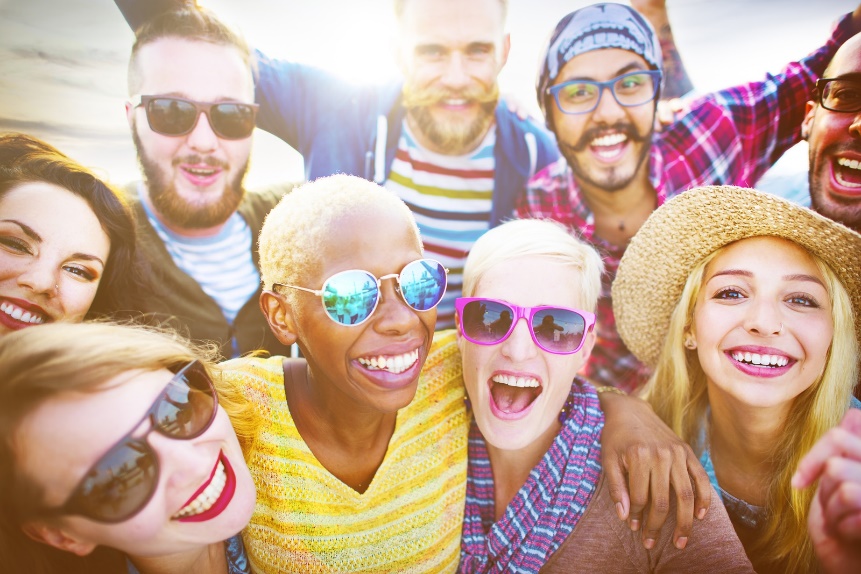                           Oswaldo Montenegro"Hoje eu quero a rua cheia de sorrisos francosDe rostos serenos, de palavras soltasEu quero a rua toda parecendo loucaCom gente gritando e se abraçando ao sol"Escute completa em: https://youtu.be/HfXHR99O7uU                Seus professores estão a sua espera. Participe.►1ª AULA: 13h -13:55’   -   FÍSICA      –   PROFESSOR  DENILSON SOUSA  CAPÍTULO  7- MOVIMENTO UNIFORME1° passo: Organize-se com seu material, livro de física, caderno, caneta, lápis e borracha.  2° passo: Abra o livro na página 36. 3° passo: Acesse o link disponibilizado no grupo da sala no WhatsApp para a aula na plataforma Google Meet.  O professor Denilson vai trabalhar com resolução de questões sobre o capítulo 7. Caso não consiga acessar, comunique-se com a   Coordenação e realize as ações abaixo. Depois realize o passo 4.1-Abra o arquivo que o professor Denilson colocou no grupo da sala e faça o estudo minucioso das resoluções contidas nele. 2-Anote as suas dúvidas sobre as questões. Quando a videoconferência terminar o professor Denilson vai atender você por meio do WhatsApp. 3-O professor Denilson vai disponibilizar, no grupo da sala, um link com a gravação da videoconferência;  assim que possível, baixe essa gravação para esclarecer ainda mais a solução das questões.   4° passo: Copie em seu livro/caderno as questões que  você resolveu junto com o professor Denilson durante a aula  e envie foto para COORDENAÇÃO Manu. Escreva a matéria, seu nome e seu número em cada página.►2ª AULA: 13:55’-14:50’   - GRAMÁTICA  – PROFESSORA TATYELLEN PAIVA CAPÍTULO 8 – CONCORDÂNCIA VERBAL – CASOS ESPECIAIS  Etapa 1 - Acesse o link disponibilizado no grupo para a aula na plataforma Google Meet para assistir à  continuação da explicação do capítulo 08. Caso não consiga acessar, comunique-se com a   coordenação e assista à videoaula no link abaixo.   DEPOIS realize a etapa 2.https://www.youtube.com/watch?v=FapjDXONA94&feature=youtu.beASSISTA  À  AULA COMPLETA.Etapa  2 - Resolva os exercícios: Livro SAS 02 – p. 83 e 84 (questões 4 a 8)*Envie foto da atividade realizada para COORDENAÇÃO Manu. Escreva a matéria, seu nome e seu número em cada páginaEtapa 3 - Atente-se à correção da atividade. Tarefa de casa: Livro SAS 02 – p. 85 e 86 (questões 1 a 3)►3ª AULA: 14:50’-15:45’  -     MATEMÁTICA      –   PROFESSOR DENILSON SOUSA CAPÍTULO 7  – EQUAÇÃO DO 2º GRAU1° passo: organize-se com seu material, livro de Matemática, caderno, caneta, lápis e borracha.  2° passo: leia a página 30 e 313° passo: Acesse o link disponibilizado no grupo da sala no WhatsApp para a aula na plataforma Google Meet.  O professor Denilson vai trabalhar com resolução equações de segundo grau. Caso não consiga acessar, comunique-se com a   Coordenação e realize as ações abaixo. Somente depois, realize o 4º passo. 1-Abra o arquivo que o professor Denilson colocou no grupo da sala e faça o estudo minucioso das resoluções contidas nele. 2-Anote as suas dúvidas sobre as questões. Quando a videoconferência terminar o professor Denilson vai atender você por meio do WhatsApp. 3-O professor Denilson vai disponibilizar no grupo da sala, um link com a gravação da videoconferência, assim que possível baixe essa gravação para esclarecer ainda mais a solução das questões.   4° passo: Baseado em seus conhecimentos, resolva a questão:  Página 30 Q. 1 e 2 (investigue!)Durante a resolução dessas questões o professor Denilson vai tirar dúvidas no grupo de WhatsApp da sala.    *Envie foto das atividades resolvidas para COORDENAÇÃO Manu. Escreva a matéria, seu nome e seu número em cada página.►INTERVALO: 15:45’-16:10’   ►4ª AULA:   16:10’-17:05’ –  REDAÇÃO   – PROFESSORA TATYELLEN PAIVA  CAPÍTULO 8  -  ROTEIRO DE FILME PUBLICITÁRIO Etapa 1 - Acesse o link disponibilizado no grupo para a aula na plataforma Google Meet.Etapa 2 -   Acompanhe as  explicações sobre a  proposta de produção de um roteiro de filme publicitário.TEMA DO FILME PUBLICITÁRIO: "Estudo EAD: como conseguir persistir?"  - Livro SAS 02 -   p. 95* Em grupos de quatro, você e seus colegas  formularão  as ideias iniciais para a produção do roteiro.  Seguir os passos da página 95 e do link a seguir: https://detrey.com.br/como-criar-um-roteiro-publicitario/ (QR Code na página 95) -  p. 95Sua professora acompanhará seu grupo para tirar dúvidas.Tarefa de casa: Conclua sua produção de um roteiro de filme publicitário e execute o vídeo de, no máximo, 1 minuto com as ideias roteirizadas  pelo grupo.ENTREGA: 09/07                         Você fez um bom trabalho hoje. Parabéns! 